Four Persuasive Techniques(1) Bandwagon•	Creating the illusion that the majority is using a product or feels a certain way•	Examples: “Everyone is doing it!”, “America runs on Dunkin’”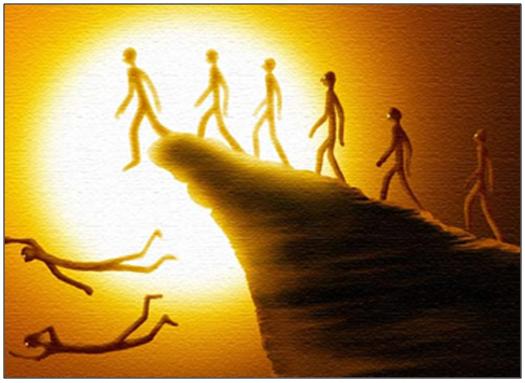 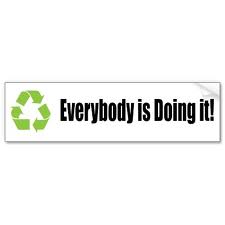 (2) Celebrity Testimonial•	Having a popular athlete, actor, or public figure endorse a product to make it seem more desirable•	Examples: Beyonce for Emporia Diamonds, Michael Jordan for Nike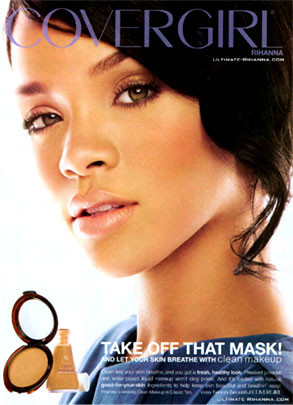 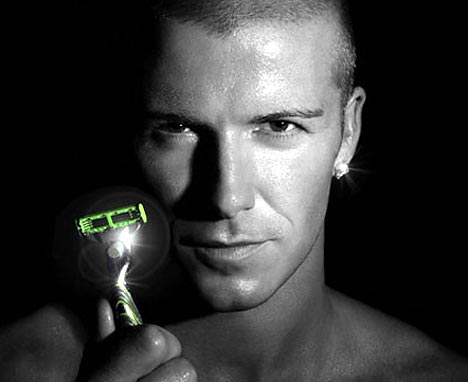 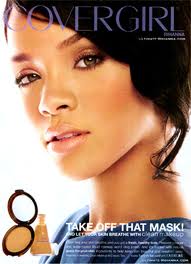 (3) Emotional Appeal•	Using fear, sympathy, or anger to motivate a consumer•	Example: creating a false sense of danger to sell insurance, showing pictures of starving children to raise money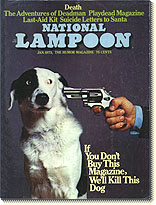 (4) Association•	Creating the illusion that a product can create desirable effects•	Example: clothes make you pretty, body spray makes you popular, food makes you thin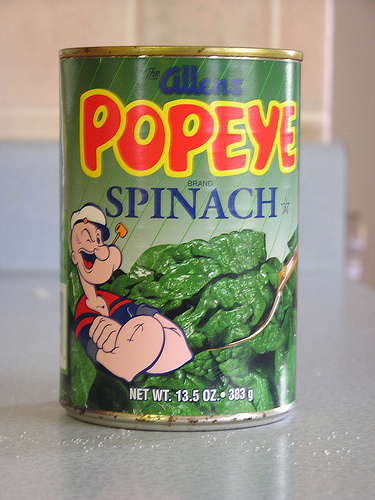 